Publicado en  el 20/12/2016 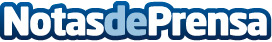 Los padres españoles dispondrán de un mes como permiso de paternidad a partir de 2017Los permisos de paternidad son distintos según los países y aunque en España no sean demasiados días, en otros países los padres dejan de percibir parte de su sueldoDatos de contacto:Nota de prensa publicada en: https://www.notasdeprensa.es/los-padres-espanoles-dispondran-de-un-mes-como_1 Categorias: Internacional Nacional Sociedad Ocio para niños http://www.notasdeprensa.es